         УТВЕРЖДАЮ:                                                                                                                                             Мэр Зиминского районного муниципального образования _________________ Н.В. Никитина                                                                                              П Л А Нработы администрации Зиминского районного муниципального образования и её структурных подразделений на ноябрь 2023 годаКОМИТЕТ ПО ОБРАЗОВАНИЮ:02.11.2023г. - Муниципальный конкурс творческих работ «Парус»; Неделя профилактики экстремизма «Единство в многообразии»24.11.2023г. - Выездное профилактическое мероприятие в МОУ Покровская СОШ  с участием представителей из ведомств по защите прав и интересов детей; Мероприятие, посвященное Дню матери, в рамках проекта «Советники едут в гости…, советники приглашают в гости» (Зиминское общество инвалидов)28.11.2023г. - Всероссийская просветительская акция «Военно- патриотический диктант» в Иркутской области (площадки проведения – МОУ Ухтуйская СОШ, МОУ Хазанская СОШ, МОУ Батаминская СОШ, МОУ Кимильтейская СОШ)до 30.11.2023г. - Экспертиза проекта программы развития (МОУ Покровская СОШ) КОМИТЕТ ПО КУЛЬТУРЕ: 04.11.2023г. - Цикл мероприятий, посвященных Дню народного единства27.11.2023г. - Цикл мероприятий, посвященных Дню материРАЙОННЫЙ СОВЕТ ВЕТЕРАНОВ07.11.2023г. – День информации с. Батама09.11.2023г. - День информации с. Покровка14.11.2023г. - День информации с. Услон30.11.2023г. - День информации с. Б-Воронеж30.11.2023г. - День информации с. ФилипповскУправляющий делами                                                                     Т.Е. ТютневаПН.6ВыходнойПН.1316.00 Земельная комиссия  каб. № 102ПН.2015.00 Бюджетная комиссия каб. 101Прием граждан по личным вопросаммэром района 10.00-12.00; 13.00-15.00ПН.2716.00 Земельная комиссия  каб. № 102ВТ.708.00 Планерное совещание при мэре с участ. председ. комитетов, нач. управ. отделов, ГО и ЧС каб. № 10109.00 Планерное совещание при  зам. мэра р-на  по управ. мун. хоз. каб. № 10214.00 Административный совет каб. №101ВТ.1409.00 Планерное совещание при  зам. мэра р-на  по управ.мун. хоз. каб. № 10210.00 Совет глав (выездной по отдельному плану)ВТ.2109.00 Планерное совещание при  зам. мэра р-на  по управ.мун. хоз. каб. № 102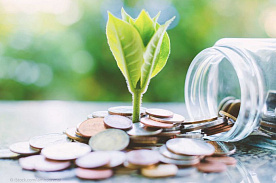 С ДНЁМ БУХГАЛТЕРАВТ.2809.00 Планерное совещание при  зам. мэра р-на  по управ.мун. хоз. каб. № 10210.00 Планерное совещание при мэре с присутствием глав МО каб. № 101СР.110.30 Комиссия СПЭК каб. № 10511.00 Практическое развертывание приемного эвакуационного пункта каб. № 10111.00  Проект «Посвящение в Хранители истории». Культурно- исторический марафон «Иди в музей и прикоснись к истории» (музей солдатской славы, МБУК «Историко-краеведческий музей» г. Зима)СР.811.00 Антинаркотический квест «Маршрут безопасности», филиал «Кимильтей» ХТТ г. СаянскаПрием граждан по личным вопросамЗаместителем мэра по социальнымвопросам 10.00-12.00СР.1511.00  Заседание экспертного совета по подведению итогов районного конкурса на вручение молодёжной премии «Статус»,  каб.101СР.2213.00 Заседание Думы Зиминского  муниципального района VII созыва каб. № 101СР.29ЧТ.2Призывная комиссия г. Саянск10.00 РМО социальных педагогов и психологов  «Суперсила подростка для преодоления любых трудностей». Итоги выездного заседания Координационного совета при Губернаторе Иркутской области по вопросам профилактики социального сиротства, предотвращения жестокого обращения с детьми на территории Иркутской области  ЧТ.910.00 Заседание КДН и ЗП каб. № 105ЧТ.1614.00 Оперативный штаб по контролю за прохождением ОЗП каб. № 102ЧТ.2310.00 Заседание КДН и ЗП каб. № 10510.00  Заседание Молодёжной Думы, каб.10111.00 Совет директоров (Комитет по культуре)ЧТ.30ПТ.309.00 Планерное совещание при  зам. мэра района  по соц. вопросам каб. № 10511.00  Планерное совещание при  управ. делами  каб. № 10511.00  Кубок первых. Интеллектуальные состязания «Что? Где? Когда?» 2 тур  (МОУ Ухтуйская СОШ)14.00   Торжественная церемония вручения паспортов «В единстве наша сила!» каб.101ПТ.1009.00 Планерное совещание при  зам. мэра района  по соц. вопросам каб. № 10510.00 Планерное совещание с руководителями дошкольных образовательных организаций (Комитет по образованию т)11.00  Планерное совещание при  управ. делами  каб. № 10511.00 Подведение итогов года «День работника сельского хозяйства и перерабатывающей промышленности» КДЦ с. Ухтуй ПТ.1709.00 Планерное совещание при  зам. мэра района  по соц. вопросам каб. № 10510.00  Районный марафон для трудных подростков «Все в твоих руках» (Комитет по образованию)11.00  Планерное совещание при  управ. делами  каб. № 105Прием граждан по личным вопросамЗаместителем мэра по управлению муниципальным хозяйством 10.00-12.00ПТ.2409.00 Планерное совещание при  зам. мэра района  по соц. вопросам каб. № 10511.00 Планерное совещание при  управ. делами  каб. № 10515.00 МВК по неформальной занятости каб. № 102Вот и лето прошло: районная игра КВН для старшего поколения (Зиминский район)СБ.4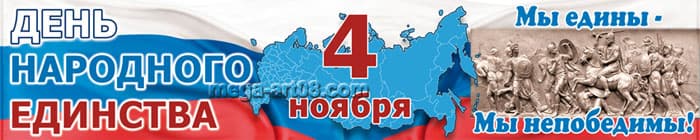 СБ.11Веселые старты (старшее поколение)с. КимильтейСБ.1811.00 Районный фестиваль театрализованных студий «Есть таланты! Будут и поклонники» с. Батама СБ.2510.00 Региональные соревнования по волейболу, «Кубок Доронина» по положению (с. Кимильтей)Торжественное мероприятие, посвященное  110-летенему юбилею Покровской школы (с. Покровка)